Jak prawidłowo wypełnić informację INRL-1Zakupułeś grunt? Wybudowałeś dom? Dokonałeś innej czynnosci, która ma wpływ na wysokość zobowiązania podatkowego? Zgłoś to w terminie 14 dni od dnia zaistnienia danej sytuacji.Aby poprawnie wypełnić formularz INRL-1, w którym podasz aktualne powierzchnie posiadanych gruntów                       i budynków, kieruj się ponizszymi wskazówkami:Pobierz druk ze strony internetowej http://ugdzierzaznia.bip.org.pl/(menu przedmiotowe) -> podatki                  i opłaty lokalne -> wzory deklaracji podatkowch  lub w Urzedzie Gminy Dzierzążnia w pokoju nr 13.Przygotuj dokumenty związane z opodatkowaną nieruchomością: akt notarialny, dane z księgi wieczystej i ewidencji gruntów i budynków.Dokonaj pomiarów powierzchni użytkowej budynków.Wypełniony formularz złóż w Urzędziew Gminy  w Dzierzążni w pok. Nr 13 lub wyślij pocztą na adres Urzędu Gminy w Dzierzążni, Dzierzążnia 28 09-164 Dzierzążnia.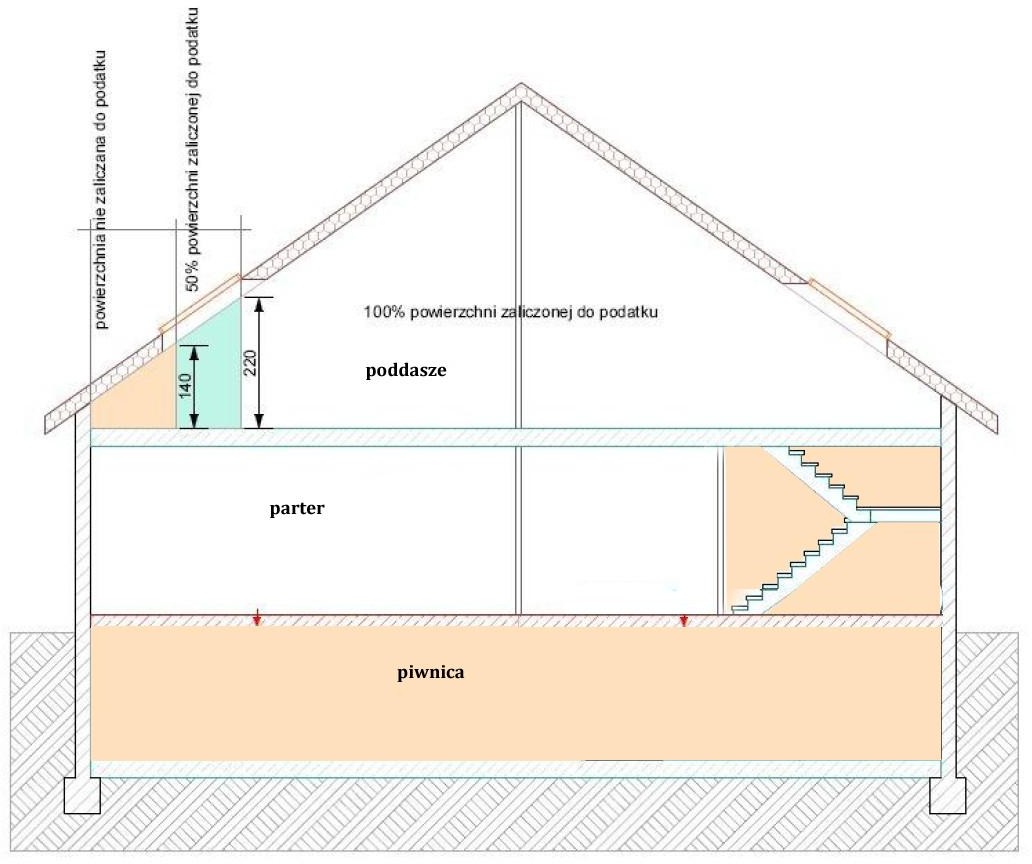 1.  Powierzchnię użytkową mierzymy po wewnętrznej długości ścian, każdego pomieszczenia   z osobna.2. W  formularzu  INRL  –  1  podajemy  osobno  pomieszczenia  o  wysokości  powyżej  2,20 m  oraz pomieszczenia o wysokości od 1,40 do 2,20 m.